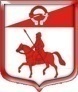 Администрация муниципального образованияСтаропольское сельское поселениеСланцевского муниципального района Ленинградской областиПОСТАНОВЛЕНИЕ10.02.2021                                                                                            №17-пО внесении изменений в постановление администрации Старопольского сельского поселения от 27.11.2018 года № 220-п «Об утверждении муниципальной программы «Развитие территории Старопольского сельского поселения» на 2019 -2024 годы В соответствии со статьей 33 Федерального закона Российской Федерации от 06 октября 2003 года № 131-ФЗ «Об общих принципах организации местного самоуправления в Российской Федерации», в соответствии с Бюджетным кодексом Российской Федерации (ст.179 разд. 2, абз.4), экспертным заключением ревизионной комиссии муниципального образования Сланцевский муниципальный район от  10 февраля 2021 года № 1801-03/16 в целях приведения в соответствие объемов финансирования по запланированным мероприятиям, включенным в муниципальную программу, с утвержденным решением совета депутатов показателями бюджета Старопольского сельского поселения Сланцевского муниципального района в связи с вступлением в силу: решений совета депутатов от 18.12.2019 года №  38-сд «О бюджете муниципального образования Старопольское сельское поселение Сланцевского района Ленинградской области на 2020 год и на плановый период 2021 и 2022 годов« (с изменениями от 26.02.2020 № 51-сд , от 25.03.2020 № 61-сд, от  29.04.2020 №  67-сд, от 19.06.2020 № 72-сд, от 25.08.2020 №  87-сд, от 19.10.2020 № 90-сд, от 18.11.2020 №91-сд, от 11.12.2020 №110-сд), решений совета депутатов от 11.12.2020 № 109-сд «О бюджете муниципального образования Старопольское сельское поселение Сланцевского муниципального района Ленинградской области на 2021 год и на плановый период 2022 и 2023 годов»п о с т а н о в л я е т:Внести изменения в постановление администрации Старопольского сельского поселения от 27.11.2018 года №220-п «Об утверждении муниципальной программы «Развитие территории Старопольского сельского поселения» на 2019 -2024 годы (с изменениями, внесенными постановлениями администрации от 14.02.2019 №43-п, от 28.03.2019 №67-п, от 05.04.2019 №72-п, от 28.05.2019 №107(а)-п, от 28.08.2019 №153-п, от 19.09.2019 №162-п, от 19.12.2019 №210-п,от 12.02.2020 №09-п, от 09.04.2020 №33-п, от 09.07.2020 №77-п, от 09.10.2020 №109-п) и читать в новой редакции согласно приложению:В паспорт муниципальной Программы внести следующие изменения:Раздел «Объем и источники финансирования Программы», раздел 5 текстовой части паспорта муниципальной программы «Ресурсное обеспечение Программы» изложить в новой редакции:«Общий объем финансирования Программы составит 205058,03947 тыс.руб., в том числе: - Федеральный бюджет – 1092,974 тыс.руб.- бюджет Ленинградской области – 42740,12839 тыс. руб.;-бюджет Сланцевского района– 141165,54372 тыс.руб.;бюджета Старопольского сельского поселения –20059,39336 тыс.руб., в том числе по годам реализации:2019 год в сумме: 48031,00321 тыс. рублей, в том числе:- Федеральный бюджет – 349,374 тыс.руб.- бюджет Ленинградской области – 19390,97335 тыс. руб.;-бюджет Сланцевского района– 6275,07435 тыс.руб.;бюджета Старопольского сельского поселения –22015,58151 тыс.руб.2020 год в сумме: 35908,16826 тыс.руб., в том числе:- Федеральный бюджет -284,6 тыс.руб.- бюджет Ленинградской области – 9171,29904 тыс.руб.- бюджет Сланцевского района -2813,91901 тыс.руб.- бюджет Старопольского сельского поселения -23638,35021 тыс.руб.2021 год в сумме: 40145,424 тыс.руб. в том числе:- Федеральный бюджет -153,0 тыс.руб.- бюджет Ленинградской области – 11977,212 тыс.руб.- бюджет Сланцевского района -2713,8 тыс.руб.- бюджет Старопольского сельского поселения -25301,412 тыс.руб.2022 год в сумме: 28525,712 тыс.руб. в том числе:- Федеральный бюджет -153,0 тыс.руб.- бюджет Ленинградской области – 1231,712 тыс.руб.- бюджет Сланцевского района -2746,4 тыс.руб.- бюджет Старопольского сельского поселения -24394,6 тыс.руб.2023 год в сумме: 28169,312 тыс.руб. в том числе:- Федеральный бюджет -153,0 тыс.руб.- бюджет Ленинградской области – 919,512 тыс.руб.- бюджет Сланцевского района -2780,2 тыс.руб.- бюджет Старопольского сельского поселения -24316,6 тыс.руб.2024 год в сумме: 24278,42 тыс.руб. в том числе:- бюджет Ленинградской области – 49,42 тыс.руб.- бюджет Сланцевского района -2730,0 тыс.руб.- бюджет Старопольского сельского поселения -21499,0 тыс.руб.»1.1.2. Приложение к Паспорту муниципальной программы «План мероприятий муниципальной программы "Развитие территории Старопольского сельского поселения" на 2019 -2024 годы изложить в новой редакции согласно приложению № 1.		1.2.  В паспорт муниципальной Подпрограммы «Безопасность муниципального образования» внести следующие изменения:1.2.1. раздел паспорта «Объемы и источники финансирования подпрограммы», раздел 4 текстовой части «Ресурсное обеспечение подпрограммы»изложить в новой редакции:«Общий объем финансирования подпрограммы составляет 722,19 тыс. руб., в том числе:- бюджет Старопольского сельского поселения– 687,63 тыс.руб.,- бюджет Сланцевского района – 34,56 тыс.руб в том числе по годам реализации:2019 год – 142,1 тыс.руб., в том числе:- бюджет Старопольского сельского поселения– 107,54 тыс.руб.,- бюджет Сланцевского района – 34,56 тыс.руб.,2020 год – 295,19 тыс.руб., в том числе:- бюджет Старопольского сельского поселения– 295,19 тыс.руб.2021 год – 71,6 тыс.руб., в том числе:- бюджет Старопольского сельского поселения– 71,6тыс.руб.2022 год – 71,4 тыс.руб., в том числе:- бюджет Старопольского сельского поселения– 71,4  тыс.руб.2023 год – 71,2 тыс.руб., в том числе:- бюджет Старопольского сельского поселения– 71,2 тыс.руб.2024 год – 70,7 тыс.руб., в том числе:- бюджет Старопольского сельского поселения– 70,7тыс.руб.»1.2.2. приложение к Подпрограмме «Безопасность муниципального образования» изложить в новой редакции согласно приложению №2.	1.3.В паспорт муниципальной Подпрограммы «Дорожное хозяйство» внести следующие изменения:1.3.1. Раздел паспорта «Объемы и источники финансирования подпрограммы», пункт 1 раздела 5 текстовой части «Ресурсное обеспечение подпрограммы» изложить в новой редакции:«Общий объем финансирования подпрограммы 29654,17972 тыс. руб., в том числе:бюджет Ленинградской области -  12458,74205 тыс.руб.,бюджет Старопольского сельского поселения –  17195,43767 тыс. руб., в том числе по годам реализации:2019 год 5786,74438 тыс. руб., в том числе:бюджет Ленинградской области -  3400,5 тыс.руб.,бюджет Старопольского сельского поселения – 2386,24438 тыс.руб.,2020 год 7505,99212 тыс. руб., в том числе:бюджет Ленинградской области -  4793,04205 тыс.руб.,бюджет Старопольского сельского поселения – 2712,95007 тыс.руб.,2021 год 7628,54322 тыс. руб., в том числе:бюджет Ленинградской области -  4265,2 тыс.руб.,бюджет Старопольского сельского поселения – 3363,34322 тыс.руб.,2022 год 3040,7 тыс. руб., в том числе:бюджет Старопольского сельского поселения – 3040,7 тыс.руб.2023 год 3040,7 тыс. руб., в том числе:бюджет Старопольского сельского поселения – 3040,7 тыс.руб.2024 год 2651,5 тыс. руб., в том числе:бюджет Старопольского сельского поселения – 2651,5 тыс.руб.».1.3.2. приложение к Подпрограмме «Дорожное хозяйство» изложить в новой редакции согласно приложению №3.	1.4.В паспорт муниципальной Подпрограммы «Жилищно-коммунальное хозяйство» внести следующие изменения:1.4.1. Раздел паспорта «Объемы и источники финансирования подпрограммы», раздел 4 текстовой части «Ресурсное обеспечение подпрограммы» изложить в новой редакции:«Общий объем финансирования Подпрограммы составляет-  8307,18372 тыс. руб., в том числе:- бюджет Ленинградской области -  3132,8 тыс.руб.- бюджет Старопольского сельского поселения –  4898,05157 тыс. руб.- бюджет Сланцевского района – 276,33215 тыс.руб., в том числе по годам реализации:2019 год- 1322,21892 тыс. руб., в том числе:- бюджет Старопольского сельского поселения –  1128,82677 тыс. руб.- бюджет Сланцевского района – 193,39215 тыс.руб.,2020 год- 941,18873 тыс.руб., в том числе:- бюджет Старопольского сельского поселения –  858,24873 тыс. руб.- бюджет Сланцевского района – 82,94 тыс.руб.,2021 год-3948,97607 тыс.руб., в том числе:- бюджет Ленинградской области -  3132,8 тыс.руб.- бюджет Старопольского сельского поселения –  816,17607 тыс. руб.2022 год-812,5 тыс.руб., в том числе:- бюджет Старопольского сельского поселения –  812,5 тыс. руб.2023 год-809,3 тыс.руб., в том числе:- бюджет Старопольского сельского поселения –  809,3 тыс. руб.2024 год-473,0 тыс.руб., в том числе:- бюджет Старопольского сельского поселения –  473,0 тыс. руб.».1.4.2. приложение к Подпрограмме «Жилищно-коммунальное хозяйство» изложить в новой редакции согласно приложению №4.1.5.В паспорт муниципальной Подпрограммы «Благоустройство территории» внести следующие изменения:1.5.1. Раздел паспорта «Объемы и источники финансирования подпрограммы», раздел 4 текстовой части «Ресурсное обеспечение подпрограммы» изложить в новой редакции:«Общий объем финансирования Подпрограммы составляет -  31482,46935 тыс. руб., в том числе:- бюджет Ленинградской области -  11815,27571 тыс.руб.- бюджет Старопольского сельского поселения –  19431,61975 тыс. руб.- бюджет Сланцевского района – 235,57389 тыс.руб., в том числе по годам реализации:2019 год- 7645,63333 тыс. руб., в том числе:- бюджет Ленинградской области -  5365,11272тыс.руб.- бюджет Старопольского сельского поселения –  2044,94672тыс. руб.- бюджет Сланцевского района – 235,57389 тыс.руб.,2020 год- 4679,43602 тыс.руб., в том числе:- бюджет Ленинградской области -  2207,86299 тыс.руб.- бюджет Старопольского сельского поселения –  2471,57303 тыс. руб.2021 год-6198,6 тыс.руб., в том числе:- бюджет Ленинградской области -  2412,3 тыс.руб.- бюджет Старопольского сельского поселения –  3786,3 тыс. руб.2022 год-5444,8 тыс.руб., в том числе:- бюджет Ленинградской области -  1071,1 тыс.руб.- бюджет Старопольского сельского поселения –  4373,7 тыс. руб.2023 год-5115,8 тыс.руб., в том числе:- бюджет Ленинградской области -  758,9 тыс.руб.- бюджет Старопольского сельского поселения –  4356,9 тыс. руб.2024 год-2398,2 тыс.руб., в том числе:- бюджет Старопольского сельского поселения –  2398,2тыс. руб.».1.5.2. приложение к Подпрограмме «Благоустройство территории» изложить в новой редакции согласно приложению №5.1.6.В паспорт муниципальной Подпрограммы «Культура, молодежная политика, физическая культура и спорт» внести следующие изменения:1.6.1. раздел «Объемы и источники финансирования подпрограммы», раздел 4 текстовой части «Ресурсное обеспечение подпрограммы» читать в новой редакции:	«Общий объем финансирования Подпрограммы составляет-  80923,93121 тыс. руб., в том числе:- бюджет Старопольского сельского поселения –  49445,31492 тыс. руб.- бюджет Ленинградской области -  15096,21663 тыс.руб.- бюджет Сланцевского района – 16382,39966 тыс.руб., в том числе по годам реализации:2019 год 21971,33652 тыс.руб., в том числе:- бюджет Старопольского сельского поселения –  8613,98023тыс. руб.- бюджет Ленинградской области -  10621,84063тыс.руб.- бюджет Сланцевского района – 2735,51566 тыс.руб.,2020 год 13467,40731 тыс.руб., в том числе:- бюджет Старопольского сельского поселения –  8790,02331 тыс. руб.- бюджет Ленинградской области -  2000,9 тыс.руб.- бюджет Сланцевского района – 2676,484 тыс.руб.,2021 год 13561,10338 тыс.руб., в том числе:- бюджет Старопольского сельского поселения –  8733,91138 тыс. руб.- бюджет Ленинградской области -  2113,392  тыс.руб.- бюджет Сланцевского района – 2713,8 тыс.руб.2022 год 10662,492 тыс.руб., в том числе:- бюджет Старопольского сельского поселения –  7759,0 тыс. руб.- бюджет Ленинградской области -  157,092 тыс.руб.- бюджет Сланцевского района – 2746,4 тыс.руб.2023 год 10669,992 тыс.руб., в том числе:- бюджет Старопольского сельского поселения –  7732,7 тыс. руб.- бюджет Ленинградской области -  157,092 тыс.руб.- бюджет Сланцевского района – 2780,2 тыс.руб.2024 год 10591,6 тыс.руб., в том числе:- бюджет Старопольского сельского поселения –  7815,7тыс. руб.- бюджет Ленинградской области -  45,9тыс.руб.- бюджет Сланцевского района – 2730,0 тыс.руб.»1.6.2. Приложение к Подпрограмме «Культура, молодежная политика, физическая культура и спорт» читать в новой редакции согласно приложению №6.1.7.В паспорт муниципальной Подпрограммы «Муниципальное управление» внести следующие изменения:	1.7.1. Раздел «Источники финансирования подпрограммы», раздел4текстовой части «Ресурсное обеспечение подпрограммы» изложить в новой редакции:	«Общий объем финансирования Подпрограммы составляет- 51964,92945 тыс. руб., в том числе:- Федеральный бюджет – 1092,974 тыс. руб.- бюджет Ленинградской области -  61,094 тыс.руб.- бюджет Старопольского сельского поселения-49385,83379 тыс. руб.-бюджет Сланцевского района -1425,02766 тыс.руб.в том числе по годам реализации:2019 год 9455,47006 тыс.руб., в том числе:- Федеральный бюджет – 349,374 тыс. руб.- бюджет Ленинградской области -  3,52 тыс.руб.- бюджет Старопольского сельского поселения –  7732,04341 тыс. руб.-бюджет Сланцевского района -1370,53265 тыс.руб.2020 год 8874,07226 тыс.руб., в том числе:- Федеральный бюджет – 284,6 тыс. руб.- бюджет Ленинградской области -  43,494 тыс.руб.- бюджет Старопольского сельского поселения –  8491,48325 тыс. руб.-бюджет Сланцевского района -54,49501 тыс.руб.2021 год 8590,92713 тыс.руб., в том числе:- Федеральный бюджет – 153,0 тыс. руб.- бюджет Ленинградской области -  3,52 тыс.руб.- бюджет Старопольского сельского поселения –  8434,40713 тыс. руб.2022 год 8492,12 тыс.руб., в том числе:- Федеральный бюджет – 153,0 тыс. руб.- бюджет Ленинградской области -  3,52 тыс.руб.- бюджет Старопольского сельского поселения –  8335,6 тыс. руб.2023 год 8460,62 тыс.руб., в том числе:- Федеральный бюджет – 153,0 тыс. руб.- бюджет Ленинградской области -  3,52 тыс.руб.- бюджет Старопольского сельского поселения –  8304,1 тыс. руб.2024 год 8091,72 тыс.руб., в том числе:- бюджет Ленинградской области -  3,52тыс.руб.- бюджет Старопольского сельского поселения –  8088,2тыс. руб.»1.7.2. приложение к Подпрограмме «Муниципальное управление» читать в новой редакции согласно приложению №7.1.8.В паспорт муниципальной Подпрограммы «Землеустройство и землепользование» внести следующие изменения:	1.8.1. Раздел «Источники финансирования подпрограммы», раздел 4 текстовой части «Ресурсное обеспечение подпрограммы» изложить в новой редакции:	«Общий объем финансирования Подпрограммы составляет- 1992,65602 тыс. руб., в том числе:- бюджет Ленинградской области -  176,0 тыс.руб.- бюджет Старопольского сельского поселения-111,15602 тыс. руб.-бюджет Сланцевского района -1705,5 тыс.руб.в том числе по годам реализации:2019 год 1705,5 тыс.руб., в том числе:-бюджет Сланцевского района -1705,5 тыс.руб.2020 год 143,18182 тыс.руб., в том числе:- бюджет Ленинградской области -  126,0 тыс.руб.- бюджет Старопольского сельского поселения –  17,8182 тыс. руб.2021 год 143,97420 тыс.руб., в том числе:- бюджет Ленинградской области -  50,0 тыс.руб.- бюджет Старопольского сельского поселения –  93,9742 тыс. руб.»1.8.2. приложение к Подпрограмме «Землеустройство и землепользование» читать в новой редакции согласно приложению №8.2. Настоящее постановление вступает в силу после его официального опубликования в приложении к газете «Знамя труда» и на сайте поселения.3. Контроль за исполнением постановления оставляю за собой.И.о.главы администрации                                                     Т.М.ПантелееваПриложение №2Приложение №3                                                                                                                                                                               Приложение №4	Приложение №5Мероприятия по реализации подпрограммы «Благоустройство территории»	Приложение №6Приложение №7Мероприятия по реализации подпрограммы «Безопасность муниципального образования»Мероприятия по реализации подпрограммы «Безопасность муниципального образования»Мероприятия по реализации подпрограммы «Безопасность муниципального образования»Мероприятия по реализации подпрограммы «Безопасность муниципального образования»Мероприятия по реализации подпрограммы «Безопасность муниципального образования»Мероприятия по реализации подпрограммы «Безопасность муниципального образования»Мероприятия по реализации подпрограммы «Безопасность муниципального образования»Мероприятия по реализации подпрограммы «Безопасность муниципального образования»Мероприятия по реализации подпрограммы «Безопасность муниципального образования»Мероприятия по реализации подпрограммы «Безопасность муниципального образования»№ п/пМероприятияСрок  Фнанси-рования меропритияПланируемые объемы финансирования (тыс. рублей в действующих ценах года реализации мероприятия)Планируемые объемы финансирования (тыс. рублей в действующих ценах года реализации мероприятия)Планируемые объемы финансирования (тыс. рублей в действующих ценах года реализации мероприятия)Планируемые объемы финансирования (тыс. рублей в действующих ценах года реализации мероприятия)Планируемые объемы финансирования (тыс. рублей в действующих ценах года реализации мероприятия)Планируемые объемы финансирования (тыс. рублей в действующих ценах года реализации мероприятия)Ответственные исполнители№ п/пМероприятияСрок  Фнанси-рования меропритиявсегов том числев том числев том числев том числев том числеОтветственные исполнители№ п/пМероприятияСрок  Фнанси-рования меропритиявсегоФедераль-ный бюджетФедераль-ный бюджетОбластной бюджетМестный бюджетРайонный бюджетОтветственные исполнители1234556789Подпрограмма " Безопасность муниципального образования "Подпрограмма " Безопасность муниципального образования "Подпрограмма " Безопасность муниципального образования "Подпрограмма " Безопасность муниципального образования "Подпрограмма " Безопасность муниципального образования "Подпрограмма " Безопасность муниципального образования "Подпрограмма " Безопасность муниципального образования "Подпрограмма " Безопасность муниципального образования "Подпрограмма " Безопасность муниципального образования "1Мероприятия по укреплению пожарной безопасности2019129,00 0 094,4434,56Администрация Старопольского сельского поселения1Мероприятия по укреплению пожарной безопасности2020281,99000281,990Администрация Старопольского сельского поселения1Мероприятия по укреплению пожарной безопасности202158,400058,40Администрация Старопольского сельского поселения1Мероприятия по укреплению пожарной безопасности202258,200058,20Администрация Старопольского сельского поселения1Мероприятия по укреплению пожарной безопасности202358,000058,00Администрация Старопольского сельского поселения1Мероприятия по укреплению пожарной безопасности202457,500057,50Администрация Старопольского сельского поселения1Мероприятия по укреплению пожарной безопасностиАдминистрация Старопольского сельского поселения2Мероприятия по укреплению общественного порядка, противодействия экстремизма и терроризма20192,10002,10Администрация Старопольского сельского поселения2Мероприятия по укреплению общественного порядка, противодействия экстремизма и терроризма20202,20002,20Администрация Старопольского сельского поселения2Мероприятия по укреплению общественного порядка, противодействия экстремизма и терроризма20212,20002,20Администрация Старопольского сельского поселения2Мероприятия по укреплению общественного порядка, противодействия экстремизма и терроризма20222,20002,20Администрация Старопольского сельского поселения2Мероприятия по укреплению общественного порядка, противодействия экстремизма и терроризма20232,20002,20Администрация Старопольского сельского поселения2Мероприятия по укреплению общественного порядка, противодействия экстремизма и терроризма20242,20002,20Администрация Старопольского сельского поселения2Мероприятия по укреплению общественного порядка, противодействия экстремизма и терроризмаАдминистрация Старопольского сельского поселения3Участие в предупреждении и ликвидации последствий чрезвычайных ситуаций201910,000010,00Администрация Старопольского сельского поселения3Участие в предупреждении и ликвидации последствий чрезвычайных ситуаций202010,000010,00Администрация Старопольского сельского поселения3Участие в предупреждении и ликвидации последствий чрезвычайных ситуаций202110,000010,00Администрация Старопольского сельского поселения3Участие в предупреждении и ликвидации последствий чрезвычайных ситуаций202210,000010,00Администрация Старопольского сельского поселения3Участие в предупреждении и ликвидации последствий чрезвычайных ситуаций202310,000010,00Администрация Старопольского сельского поселения3Участие в предупреждении и ликвидации последствий чрезвычайных ситуаций202410,000010,00Администрация Старопольского сельского поселения4Создание, содержание и организация аварийно-спасательных служб и (или) аварийно-спасательных формирований20191,00001,00Администрация Старопольского сельского поселения4Создание, содержание и организация аварийно-спасательных служб и (или) аварийно-спасательных формирований20201,00001,00Администрация Старопольского сельского поселения4Создание, содержание и организация аварийно-спасательных служб и (или) аварийно-спасательных формирований20211,00001,00Администрация Старопольского сельского поселения4Создание, содержание и организация аварийно-спасательных служб и (или) аварийно-спасательных формирований20221,00001,00Администрация Старопольского сельского поселения4Создание, содержание и организация аварийно-спасательных служб и (или) аварийно-спасательных формирований20231,00001,00Администрация Старопольского сельского поселения4Создание, содержание и организация аварийно-спасательных служб и (или) аварийно-спасательных формирований20241,00001,00Администрация Старопольского сельского поселенияВсего по подпрограмме 722,19000687,6334,56Администрация Старопольского сельского поселенияв том числе по годам реализации2019142,1000107,5434,56Администрация Старопольского сельского поселенияв том числе по годам реализации2020295,19000295,190Администрация Старопольского сельского поселенияв том числе по годам реализации202171,600071,60Администрация Старопольского сельского поселенияв том числе по годам реализации202271,400071,40Администрация Старопольского сельского поселенияв том числе по годам реализации202371,200071,20Администрация Старопольского сельского поселенияв том числе по годам реализации202470,700070,70Администрация Старопольского сельского поселенияМероприятия по реализации подпрограммы «Дорожное хозяйство»Мероприятия по реализации подпрограммы «Дорожное хозяйство»Мероприятия по реализации подпрограммы «Дорожное хозяйство»Мероприятия по реализации подпрограммы «Дорожное хозяйство»Мероприятия по реализации подпрограммы «Дорожное хозяйство»Мероприятия по реализации подпрограммы «Дорожное хозяйство»Мероприятия по реализации подпрограммы «Дорожное хозяйство»Мероприятия по реализации подпрограммы «Дорожное хозяйство»Мероприятия по реализации подпрограммы «Дорожное хозяйство»Мероприятия по реализации подпрограммы «Дорожное хозяйство»Мероприятия по реализации подпрограммы «Дорожное хозяйство»№ п/пМероприятияМероприятияМероприятияСрок финансирования мероприятияПланируемые объемы финансирования (тыс. рублей в действующих ценах года реализации мероприятия)Планируемые объемы финансирования (тыс. рублей в действующих ценах года реализации мероприятия)Планируемые объемы финансирования (тыс. рублей в действующих ценах года реализации мероприятия)Планируемые объемы финансирования (тыс. рублей в действующих ценах года реализации мероприятия)Планируемые объемы финансирования (тыс. рублей в действующих ценах года реализации мероприятия)Ответственные исполнители№ п/пМероприятияМероприятияМероприятияСрок финансирования мероприятиявсегов том числев том числев том числев том числеОтветственные исполнители№ п/пМероприятияМероприятияМероприятияСрок финансирования мероприятиявсегоФедераль-ный бюджетОбластной бюджетМестный бюджетРайонный бюджетОтветственные исполнители12223456789Подпрограмма " Дорожное хозяйство"Подпрограмма " Дорожное хозяйство"Подпрограмма " Дорожное хозяйство"Подпрограмма " Дорожное хозяйство"Подпрограмма " Дорожное хозяйство"Подпрограмма " Дорожное хозяйство"Подпрограмма " Дорожное хозяйство"Подпрограмма " Дорожное хозяйство"Подпрограмма " Дорожное хозяйство"Подпрограмма " Дорожное хозяйство"111Содержание дорог общего пользования местного значения и искусственных сооружений на них20193783,097180 2500,0 1283,097180 Администрация Старопольского сельского поселения 111Содержание дорог общего пользования местного значения и искусственных сооружений на них20201240,29082001240,290820Администрация Старопольского сельского поселения 111Содержание дорог общего пользования местного значения и искусственных сооружений на них20214333,14322004333,143220Администрация Старопольского сельского поселения 111Содержание дорог общего пользования местного значения и искусственных сооружений на них20221470,4001470,40Администрация Старопольского сельского поселения 111Содержание дорог общего пользования местного значения и искусственных сооружений на них20231470,4001470,40Администрация Старопольского сельского поселения 111Содержание дорог общего пользования местного значения и искусственных сооружений на них20241165,4001165,40Администрация Старопольского сельского поселения 1.11.11.1Ремонт уличного освещения в населенных пунктах Бор, Борисова Гора, Деткова Гора, Дубо, Дубок, Жаворонок, Зажупанье, Заклепье, Заручье, Китково, Коленец, Лесище, Лосева Гора, Менюши, Растило, Сорокино, Столбово, Усадище, Федорово Поле, Филево20212840,9102500,0340,910Администрация Старопольского сельского поселения 222Ремонт дорог общего пользования местного значения и искусственных сооружений на них, из них.:2022349,800349,80 Администрация Старопольского сельского поселения 222Ремонт дорог общего пользования местного значения и искусственных сооружений на них, из них.:2023349,800349,80Администрация Старопольского сельского поселения 222Ремонт дорог общего пользования местного значения и искусственных сооружений на них, из них.:Администрация Старопольского сельского поселения 222Ремонт дорог общего пользования местного значения и искусственных сооружений на них, из них.:20191848,99920900,5948,49920Администрация Старопольского сельского поселения 222Ремонт дорог общего пользования местного значения и искусственных сооружений на них, из них.:20206265,7013004793,042051472,659250Администрация Старопольского сельского поселения 222Ремонт дорог общего пользования местного значения и искусственных сооружений на них, из них.:20213295,401765,21530,20Администрация Старопольского сельского поселения 222Ремонт дорог общего пользования местного значения и искусственных сооружений на них, из них.:20221570,3001570,30Администрация Старопольского сельского поселения 222Ремонт дорог общего пользования местного значения и искусственных сооружений на них, из них.:20231570,3001570,30Администрация Старопольского сельского поселения 222Ремонт дорог общего пользования местного значения и искусственных сооружений на них, из них.:20241486,1001486,10Администрация Старопольского сельского поселения Администрация Старопольского сельского поселения 2.12.12.1Ремонт дорожного покрытия в населенных пунктах Марино, Рудница, Заклепье20201694,001598,1132195,886790Администрация Старопольского сельского поселения 2.22.22.2Ремонт автомобильных дороог общего пользования местного значения20203564,4202816,2748,220Администрация Старопольского сельского поселения 20212005,9090901765,2240,709090Администрация Старопольского сельского поселения 2022222,600222,60Администрация Старопольского сельского поселения 2023222,600222,60Администрация Старопольского сельского поселения Администрация Старопольского сельского поселения 2.32.32.3Ремонт дороги местного значения у МКД №32020398,80278,7288420,071160Администрация Старопольского сельского поселения 333Реализация Проекта организации дорожного движения на автомобильных дорогах местного значения2019154,64800154,6480Администрация Старопольского сельского поселения Всего по подпрограмме Всего по подпрограмме 29654,17972012458,7420517195,437670Администрация Старопольского сельского поселения в том числе по годам реализациив том числе по годам реализации20195786,7443803400,52386,24438   0Администрация Старопольского сельского поселения в том числе по годам реализациив том числе по годам реализации20207505,9921204793,042052712,95007    0Администрация Старопольского сельского поселения в том числе по годам реализациив том числе по годам реализации20217628,5432204265,23363,343220Администрация Старопольского сельского поселения в том числе по годам реализациив том числе по годам реализации20223040,7003040,70Администрация Старопольского сельского поселения в том числе по годам реализациив том числе по годам реализации20233040,7003040,70Администрация Старопольского сельского поселения в том числе по годам реализациив том числе по годам реализации20242651,5002651,50Администрация Старопольского сельского поселения в том числе по годам реализациив том числе по годам реализацииАдминистрация Старопольского сельского поселения Мероприятия по реализации подпрограммы «Жилищно-коммунальное хозяйство»Мероприятия по реализации подпрограммы «Жилищно-коммунальное хозяйство»Мероприятия по реализации подпрограммы «Жилищно-коммунальное хозяйство»Мероприятия по реализации подпрограммы «Жилищно-коммунальное хозяйство»Мероприятия по реализации подпрограммы «Жилищно-коммунальное хозяйство»Мероприятия по реализации подпрограммы «Жилищно-коммунальное хозяйство»Мероприятия по реализации подпрограммы «Жилищно-коммунальное хозяйство»Мероприятия по реализации подпрограммы «Жилищно-коммунальное хозяйство»Мероприятия по реализации подпрограммы «Жилищно-коммунальное хозяйство»Мероприятия по реализации подпрограммы «Жилищно-коммунальное хозяйство»Мероприятия по реализации подпрограммы «Жилищно-коммунальное хозяйство»Мероприятия по реализации подпрограммы «Жилищно-коммунальное хозяйство»№  п/пМероприятияСрок финансирования мероприятияПланируемые объемы финансирования (тыс. рублей в действующих ценах года реализации мероприятия)Планируемые объемы финансирования (тыс. рублей в действующих ценах года реализации мероприятия)Планируемые объемы финансирования (тыс. рублей в действующих ценах года реализации мероприятия)Планируемые объемы финансирования (тыс. рублей в действующих ценах года реализации мероприятия)Планируемые объемы финансирования (тыс. рублей в действующих ценах года реализации мероприятия)Планируемые объемы финансирования (тыс. рублей в действующих ценах года реализации мероприятия)Планируемые объемы финансирования (тыс. рублей в действующих ценах года реализации мероприятия)Планируемые объемы финансирования (тыс. рублей в действующих ценах года реализации мероприятия)Ответственные исполнители№  п/пМероприятияСрок финансирования мероприятияВсегов том числев том числев том числев том числев том числев том числев том числеОтветственные исполнители№  п/пМероприятияСрок финансирования мероприятияВсегоФедеральный бюджетФедеральный бюджетОбластной бюджетОбластной бюджетОбластной бюджетМестный бюджетРайонный бюджетОтветственные исполнители123455666789Подпрограмма " Жилищно-коммунальное хозяйство"Подпрограмма " Жилищно-коммунальное хозяйство"Подпрограмма " Жилищно-коммунальное хозяйство"Подпрограмма " Жилищно-коммунальное хозяйство"Подпрограмма " Жилищно-коммунальное хозяйство"Подпрограмма " Жилищно-коммунальное хозяйство"Подпрограмма " Жилищно-коммунальное хозяйство"Подпрограмма " Жилищно-коммунальное хозяйство"Подпрограмма " Жилищно-коммунальное хозяйство"Подпрограмма " Жилищно-коммунальное хозяйство"Подпрограмма " Жилищно-коммунальное хозяйство"1Взносы на капитальный ремонт общего имущества в многоквартирном доме некоммерческой организации "Фонд капитального ремонта многоквартирных домов Ленинградской области"2019879,167250 0 0 0 0 768,58301110,58424Администрация Старопольского сельского поселения1Взносы на капитальный ремонт общего имущества в многоквартирном доме некоммерческой организации "Фонд капитального ремонта многоквартирных домов Ленинградской области"2020359,4751000000359,475100Администрация Старопольского сельского поселения1Взносы на капитальный ремонт общего имущества в многоквартирном доме некоммерческой организации "Фонд капитального ремонта многоквартирных домов Ленинградской области"2021376,100000376,10Администрация Старопольского сельского поселения1Взносы на капитальный ремонт общего имущества в многоквартирном доме некоммерческой организации "Фонд капитального ремонта многоквартирных домов Ленинградской области"2022374,800000374,80Администрация Старопольского сельского поселения1Взносы на капитальный ремонт общего имущества в многоквартирном доме некоммерческой организации "Фонд капитального ремонта многоквартирных домов Ленинградской области"2023373,300000373,30Администрация Старопольского сельского поселения1Взносы на капитальный ремонт общего имущества в многоквартирном доме некоммерческой организации "Фонд капитального ремонта многоквартирных домов Ленинградской области"2024328,200000328,20Администрация Старопольского сельского поселения1Взносы на капитальный ремонт общего имущества в многоквартирном доме некоммерческой организации "Фонд капитального ремонта многоквартирных домов Ленинградской области"Администрация Старопольского сельского поселения2Ремонт  объектов муниципального имущества201910,0 0 000010,00Администрация Старопольского сельского поселения3Прочие мероприятия в области жилищного хозяйства202037,00000037,00Администрация Старопольского сельского поселения4Содержание и обслуживание объектов муниципального имущества, из них:2019427,0441100000344,2362082,80791Администрация Старопольского сельского поселения4Содержание и обслуживание объектов муниципального имущества, из них:202022,836750000022,836750Администрация Старопольского сельского поселения5Приобретение автономного источника электроснабжения (дизель-генератора)20213560,0003132,83132,83132,8427,20Администрация Старопольского сельского поселения5Приобретение автономного источника электроснабжения (дизель-генератора)2022425,700000425,70Администрация Старопольского сельского поселения5Приобретение автономного источника электроснабжения (дизель-генератора)2023424,000000424,00Администрация Старопольского сельского поселения5Приобретение автономного источника электроснабжения (дизель-генератора)2024131,900000131,90Администрация Старопольского сельского поселения6Управление муниципальным имуществом20196,00756000006,007560Администрация Старопольского сельского поселения6Управление муниципальным имуществом2020521,8768800000438,9368882,94Администрация Старопольского сельского поселения6Управление муниципальным имуществом202112,876070000012,876070Администрация Старопольского сельского поселения6Управление муниципальным имуществом202212,00000012,00Администрация Старопольского сельского поселения6Управление муниципальным имуществом202312,00000012,00Администрация Старопольского сельского поселения6Управление муниципальным имуществом202412,90000012,90Администрация Старопольского сельского поселенияВсего по подпрограмме 8307,18372 0 03132,83132,83132,84898,05157276,33215Администрация Старопольского сельского поселенияв том числе по годам реализации20191322,21892000001128,82677193,39215Администрация Старопольского сельского поселенияв том числе по годам реализации2020941,1887300000858,2487382,94Администрация Старопольского сельского поселенияв том числе по годам реализации20213948,97607003132,83132,83132,8816,176070Администрация Старопольского сельского поселенияв том числе по годам реализации2022812,500000812,50Администрация Старопольского сельского поселенияв том числе по годам реализации2023809,300000809,30Администрация Старопольского сельского поселенияв том числе по годам реализации2024473,000000473,00Администрация Старопольского сельского поселенияв том числе по годам реализацииАдминистрация Старопольского сельского поселения№ п/пМероприятияСрок финанси-рования мероприятияПланируемые объемы финансирования (тыс. рублей в действующих ценах года реализации мероприятия)Планируемые объемы финансирования (тыс. рублей в действующих ценах года реализации мероприятия)Планируемые объемы финансирования (тыс. рублей в действующих ценах года реализации мероприятия)Планируемые объемы финансирования (тыс. рублей в действующих ценах года реализации мероприятия)Планируемые объемы финансирования (тыс. рублей в действующих ценах года реализации мероприятия)Ответственные исполнители№ п/пМероприятияСрок финанси-рования мероприятиявсегов том числев том числев том числев том числеОтветственные исполнители№ п/пМероприятияСрок финанси-рования мероприятиявсегоФедераль-ный бюджетОбластной бюджетМестный бюджетРайонный бюджетОтветственные исполнители1234567891Ремонт и содержание уличного освещения 20191206,79150001090,33473116,45677Администрация Старопольского сельского поселения1Ремонт и содержание уличного освещения 20201203,9001203,90Администрация Старопольского сельского поселения1Ремонт и содержание уличного освещения 20211801,9001801,90Администрация Старопольского сельского поселения1Ремонт и содержание уличного освещения 20221795,5001795,50Администрация Старопольского сельского поселения1Ремонт и содержание уличного освещения 20231788,5001788,50Администрация Старопольского сельского поселения1Ремонт и содержание уличного освещения 20241616,3001616,30Администрация Старопольского сельского поселения2Содержание и уборка кладбищ и захоронений201917,840017,840Администрация Старопольского сельского поселения2Содержание и уборка кладбищ и захоронений2020138,7524600138752,460Администрация Старопольского сельского поселения2Содержание и уборка кладбищ и захоронений2021147,500147,50Администрация Старопольского сельского поселения2Содержание и уборка кладбищ и захоронений2022146,900146,90Администрация Старопольского сельского поселения2Содержание и уборка кладбищ и захоронений2023146,400146,40Администрация Старопольского сельского поселения2Содержание и уборка кладбищ и захоронений202422,00022,00Администрация Старопольского сельского поселенияАдминистрация Старопольского сельского поселения3Содержание и ремонт мест воинских захоронений201990,0090,0003Содержание и ремонт мест воинских захоронений2020000003Содержание и ремонт мест воинских захоронений2021000003Содержание и ремонт мест воинских захоронений2022000003Содержание и ремонт мест воинских захоронений2023000003Содержание и ремонт мест воинских захоронений2024000004Прочие мероприятия в области благоустройства, из них.Демонтаж игрового оборудования и уличного спортивного с площади и перенос данного оборудования с монтажом на площадку у МКД №520191728,1418601098,8510,22474119,117124Прочие мероприятия в области благоустройства, из них.Демонтаж игрового оборудования и уличного спортивного с площади и перенос данного оборудования с монтажом на площадку у МКД №520202443,7106401591,53795852,1726904Прочие мероприятия в области благоустройства, из них.Демонтаж игрового оборудования и уличного спортивного с площади и перенос данного оборудования с монтажом на площадку у МКД №520212458,801059,31399,504Прочие мероприятия в области благоустройства, из них.Демонтаж игрового оборудования и уличного спортивного с площади и перенос данного оборудования с монтажом на площадку у МКД №520221995,5001995,504Прочие мероприятия в области благоустройства, из них.Демонтаж игрового оборудования и уличного спортивного с площади и перенос данного оборудования с монтажом на площадку у МКД №520231987,7001987,704Прочие мероприятия в области благоустройства, из них.Демонтаж игрового оборудования и уличного спортивного с площади и перенос данного оборудования с монтажом на площадку у МКД №52024290,900290,90Прочие мероприятия в области благоустройства, из них.Демонтаж игрового оборудования и уличного спортивного с площади и перенос данного оборудования с монтажом на площадку у МКД №54.1Прочие мероприятия в области благоустройства, из них.Демонтаж игрового оборудования и уличного спортивного с площади и перенос данного оборудования с монтажом на площадку у МКД №52020140,0610133,011897,0491104.14.2Ремонт уличного освещения центральной площади перед ДК Старополье д.10 (замена опор со светильниками)2020159,0480151,043298,0047104.3Спил деревьев по адресам: угол магазина д.9, д.3, у детской площадки, д.27.45.42.43, через дорогу д.42.д.43, у дороги д.13, напротив д. 522020427,0910405,5959821,4950204.4Спиливание аварийных деревьев в населенных пунктах: Марино, Менюши, Филево, Чудская гора, Шакицы, Нарница, Заклепье, Струитино, Овсище. Вывоз порубочных остатков из населенных пунктов Усадище и Ложголово2020956,0090,8867954,1132104.5Благоустройство д. Старополье: монтаж освещения пешеходной дорожки на детской площадке у МКД № 5; установка элементов благоустройства20211203,7501059,3144,4504.5Благоустройство д. Старополье: монтаж освещения пешеходной дорожки на детской площадке у МКД № 5; установка элементов благоустройства2022143,900143,904.5Благоустройство д. Старополье: монтаж освещения пешеходной дорожки на детской площадке у МКД № 5; установка элементов благоустройства2023143,400143,404.5Благоустройство д. Старополье: монтаж освещения пешеходной дорожки на детской площадке у МКД № 5; установка элементов благоустройства202456,10056,105.Реализация комплекса мероприятий по борьбе с борщевиком Сосновского на территориях муниципальных образований Ленинградской области2019967,91960677,54372290,3758805.Реализация комплекса мероприятий по борьбе с борщевиком Сосновского на территориях муниципальных образований Ленинградской области2020818,072920616,32504264,7478805.Реализация комплекса мероприятий по борьбе с борщевиком Сосновского на территориях муниципальных образований Ленинградской области20211706,401353,0353,405.Реализация комплекса мероприятий по борьбе с борщевиком Сосновского на территориях муниципальных образований Ленинградской области20221423,201071,1352,105.Реализация комплекса мероприятий по борьбе с борщевиком Сосновского на территориях муниципальных образований Ленинградской области20231109,70758,9350,805.Реализация комплекса мероприятий по борьбе с борщевиком Сосновского на территориях муниципальных образований Ленинградской области2024457,000457,006Организация ритуальных услуг в части создания специализированной службы по вопросам похоронного дела201912,00012,006Организация ритуальных услуг в части создания специализированной службы по вопросам похоронного дела202012,00012,006Организация ритуальных услуг в части создания специализированной службы по вопросам похоронного дела202112,00012,006Организация ритуальных услуг в части создания специализированной службы по вопросам похоронного дела202212,00012,006Организация ритуальных услуг в части создания специализированной службы по вопросам похоронного дела202312,00012,006Организация ритуальных услуг в части создания специализированной службы по вопросам похоронного дела202412,00012,007Создание мест (площадок) накопления коммунальных отходов20193622,9403703498,76900124,1713707Создание мест (площадок) накопления коммунальных отходов2020000007Создание мест (площадок) накопления коммунальных отходов202172,00072,007Создание мест (площадок) накопления коммунальных отходов202271,70071,707Создание мест (площадок) накопления коммунальных отходов202371,50071,50Всего по подпрограмме31482,46935011815,2757119431,61975235,57389в том числе по годам реализации20197645,6333305365,112722044,94672235,57389в том числе по годам реализации20204679,4360202207,862992471,573030в том числе по годам реализации20216198,602412,33786,30в том числе по годам реализации20225444,801071,14373,70в том числе по годам реализации20235115,80758,94356,90в том числе по годам реализации20242398,2002398,20Мероприятия по реализации подпрограммы «Культура, молодежная политика, физическая культура и спорт» Мероприятия по реализации подпрограммы «Культура, молодежная политика, физическая культура и спорт» Мероприятия по реализации подпрограммы «Культура, молодежная политика, физическая культура и спорт» Мероприятия по реализации подпрограммы «Культура, молодежная политика, физическая культура и спорт» Мероприятия по реализации подпрограммы «Культура, молодежная политика, физическая культура и спорт» Мероприятия по реализации подпрограммы «Культура, молодежная политика, физическая культура и спорт» Мероприятия по реализации подпрограммы «Культура, молодежная политика, физическая культура и спорт» Мероприятия по реализации подпрограммы «Культура, молодежная политика, физическая культура и спорт» Мероприятия по реализации подпрограммы «Культура, молодежная политика, физическая культура и спорт» Мероприятия по реализации подпрограммы «Культура, молодежная политика, физическая культура и спорт» Мероприятия по реализации подпрограммы «Культура, молодежная политика, физическая культура и спорт» МероприятияСрок финанси-рования мероприятияПланируемые объемы финансирования (тыс. рублей в действующих ценах года реализации мероприятия)Планируемые объемы финансирования (тыс. рублей в действующих ценах года реализации мероприятия)Планируемые объемы финансирования (тыс. рублей в действующих ценах года реализации мероприятия)Планируемые объемы финансирования (тыс. рублей в действующих ценах года реализации мероприятия)Планируемые объемы финансирования (тыс. рублей в действующих ценах года реализации мероприятия)Планируемые объемы финансирования (тыс. рублей в действующих ценах года реализации мероприятия)Планируемые объемы финансирования (тыс. рублей в действующих ценах года реализации мероприятия)Ответственные исполнителиМероприятияСрок финанси-рования мероприятиявсеговсегов том числев том числев том числев том числев том числеОтветственные исполнителиМероприятияСрок финанси-рования мероприятияФедераль-ный бюджетФедераль-ный бюджетОбластной бюджетМестный бюджетРайонный бюджетОтветственные исполнители2344556789Подпрограмма " Культура, молодежная политика, физическая культура и спорт "Подпрограмма " Культура, молодежная политика, физическая культура и спорт "Подпрограмма " Культура, молодежная политика, физическая культура и спорт "Подпрограмма " Культура, молодежная политика, физическая культура и спорт "Подпрограмма " Культура, молодежная политика, физическая культура и спорт "Подпрограмма " Культура, молодежная политика, физическая культура и спорт "Подпрограмма " Культура, молодежная политика, физическая культура и спорт "Подпрограмма " Культура, молодежная политика, физическая культура и спорт "Подпрограмма " Культура, молодежная политика, физическая культура и спорт "Подпрограмма " Культура, молодежная политика, физическая культура и спорт "1.Содержание Дома культуры , из них:.201920705,2365220705,236520010526,840637442,880232735,51566Администрация Старопольского сельского поселения1.Содержание Дома культуры , из них:.202012160,5920312160,59203001890,67593,508032676,484Администрация Старопольского сельского поселения1.Содержание Дома культуры , из них:.202111523,6886511523,68865001956,36853,588651713,8Администрация Старопольского сельского поселения1.Содержание Дома культуры , из них:.20229229,09229,00006482,62740,4Администрация Старопольского сельского поселения1.Содержание Дома культуры , из них:.20239237,69237,60006457,42780,2Администрация Старопольского сельского поселения1.Содержание Дома культуры , из них:.20249330,39330,30006600,32730,0Администрация Старопольского сельского поселения1.1. Монтаж и пуско-наладка системы видеонаблюдения ДК д. Старополье2020263,1579263,157900250,013,15790Администрация Старопольского сельского поселения1.2.Монтаж  и пуско-наладка системы  видеонаблюдения в ДК  д.Овсище2020263,1579263,157900250,013,15790Администрация Старопольского сельского поселения1.3. Администрация Старопольского сельского поселения, д. Ложголово, д.8  - приобретение проектора2021105,26316105,2631600100,05,263160Администрация Старопольского сельского поселения1.4.Администрация Старопольского сельского поселения, д. Старополье, д.10 - приобретение оргтехники в ДК д.Старополье2021105,26316105,2631600100,05,263160Администрация Старопольского сельского поселения1.5.Администрация Старопольского сельского поселения, д. Старополье, д.10 - установка охранной системы "Контроль доступа" в ДК д.Старополье202173,6842273,684220070,03,684220Администрация Старопольского сельского поселения1.6.Администрация Старопольского сельского поселения, д. Старополье, д.10 - приобретение спортивного инвентаря для ДК д.Старополье202131,5789531,578950030,01,578950Администрация Старопольского сельского поселения1.7.Администрация Старопольского сельского поселения, д. Овсище, д.10 - приобретение оргтехники в ДК д.Овсище2021105,26316105,26316001005,263160Администрация Старопольского сельского поселения1.8.Администрация Старопольского сельского поселения, д. Овсище, д.10 - установка охранной системы "Контроль доступа" в ДК д.Овсище202173,6842273,684220070,03,684220Администрация Старопольского сельского поселения1.9.Администрация Старопольского сельского поселения, д. Овсище д.10 - приобретение спортивного инвентаря для ДК д.Овсище202131,5789531,578950030,01,578950Администрация Старопольского сельского поселения1.10.приобретение оргтехники в ДК202210,510,500010,50Администрация Старопольского сельского поселения1.10.приобретение оргтехники в ДК202310,410,400010,40Администрация Старопольского сельского поселения1.11.установка охранной системы "Контроль доступа" в ДК20227,37,30007,30Администрация Старопольского сельского поселения1.11.установка охранной системы "Контроль доступа" в ДК20237,37,30007,30Администрация Старопольского сельского поселения1.12.приобретение спортивного инвентаря для ДК20223,13,10003,10Администрация Старопольского сельского поселения1.12.приобретение спортивного инвентаря для ДК20233,13,10003,10Администрация Старопольского сельского поселения1.13.приобретение проектора20225,25,20005,20Администрация Старопольского сельского поселения1.13.приобретение проектора20235,25,20005,20Администрация Старопольского сельского поселения1.14.Обеспечение выплат стимулирующего характера работникам муниципальных учреждений культуры Ленинградской области20202781,22781,2001390,601390,6Администрация Старопольского сельского поселения1.14.Обеспечение выплат стимулирующего характера работникам муниципальных учреждений культуры Ленинградской области20212912,62912,6001456,301456,3Администрация Старопольского сельского поселения1.14.Обеспечение выплат стимулирующего характера работникам муниципальных учреждений культуры Ленинградской области20221456,31456,300001456,3Администрация Старопольского сельского поселения1.14.Обеспечение выплат стимулирующего характера работникам муниципальных учреждений культуры Ленинградской области20231456,31456,300001456,3Администрация Старопольского сельского поселения2.Организация библиотечного обслуживания населения, комплектование и обеспечение сохранности библиотечных фондов библиотек поселения2019811,2811,2000811,20Администрация Старопольского сельского поселения2.Организация библиотечного обслуживания населения, комплектование и обеспечение сохранности библиотечных фондов библиотек поселения2020845,2845,2000845,20Администрация Старопольского сельского поселения2.Организация библиотечного обслуживания населения, комплектование и обеспечение сохранности библиотечных фондов библиотек поселения2021994,5994,5000994,50Администрация Старопольского сельского поселения2.Организация библиотечного обслуживания населения, комплектование и обеспечение сохранности библиотечных фондов библиотек поселения2022994,5994,5000994,50Администрация Старопольского сельского поселения2.Организация библиотечного обслуживания населения, комплектование и обеспечение сохранности библиотечных фондов библиотек поселения2023994,5994,5000994,50Администрация Старопольского сельского поселения2.Организация библиотечного обслуживания населения, комплектование и обеспечение сохранности библиотечных фондов библиотек поселения2024845,2845,2000845,20Администрация Старопольского сельского поселения3. Содействие развитию занятости молодежи 2019165,3165,30095,070,30Администрация Старопольского сельского поселения3. Содействие развитию занятости молодежи 2020227,47578227,4757800110,3117,175780Администрация Старопольского сельского поселения3. Содействие развитию занятости молодежи 2021342,51473342,5147300157,092185,422730Администрация Старопольского сельского поселения3. Содействие развитию занятости молодежи 2022334,692334,69200157,092177,60Администрация Старопольского сельского поселения3. Содействие развитию занятости молодежи 2023333,892333,89200157,092176,80Администрация Старопольского сельского поселения3. Содействие развитию занятости молодежи 2024159,6159,60045,9113,70Администрация Старопольского сельского поселения4.Организация и проведение культурно-массовых мероприятий2019123,5123,5000123,50Администрация Старопольского сельского поселения4.Организация и проведение культурно-массовых мероприятий2020178,09178,09000178,090Администрация Старопольского сельского поселения4.Организация и проведение культурно-массовых мероприятий2021102,5102,5000102,50Администрация Старопольского сельского поселения4.Организация и проведение культурно-массовых мероприятий2022102,1102,1000102,10Администрация Старопольского сельского поселения4.Организация и проведение культурно-массовых мероприятий2023101,8101,8000101,80Администрация Старопольского сельского поселения4.Организация и проведение культурно-массовых мероприятий202497,697,600097,60Администрация Старопольского сельского поселения5. Проведение и участие в спортивных мероприятиях2019164,0164,0000164,00Администрация Старопольского сельского поселения5. Проведение и участие в спортивных мероприятиях202043,849543,849500043,84950Администрация Старопольского сельского поселения5. Проведение и участие в спортивных мероприятиях20210000000Администрация Старопольского сельского поселения5. Проведение и участие в спортивных мероприятиях20220000000Администрация Старопольского сельского поселения5. Проведение и участие в спортивных мероприятиях20230000000Администрация Старопольского сельского поселения5. Проведение и участие в спортивных мероприятиях20240000000Администрация Старопольского сельского поселения6.Участие в профилактике наркомании20192,12,10002,10Администрация Старопольского сельского поселения6.Участие в профилактике наркомании20202,22,20002,20Администрация Старопольского сельского поселения6.Участие в профилактике наркомании20212,22,20002,20Администрация Старопольского сельского поселения6.Участие в профилактике наркомании20222,22,20002,20Администрация Старопольского сельского поселения6.Участие в профилактике наркомании20232,22,20002,20Администрация Старопольского сельского поселения6.Участие в профилактике наркомании20242,22,20002,20Администрация Старопольского сельского поселения7.Создание условий для развития физической культуры и спорта на территории поселения202010,010,000010,00Администрация Старопольского сельского поселения8.Устройство спортивной площадки2021595,7595,7000595,70Администрация Старопольского сельского поселенияВсего по подпрограмме:80923,9312180923,931210,00,015096,2166349445,3149216382,39966Администрация Старопольского сельского поселенияв том числе по годам реализации201921971,3365221971,336520,00,010621,840638613,980232735,51566Администрация Старопольского сельского поселенияв том числе по годам реализации202013467,4073113467,407310,00,02000,98790,023312676,484Администрация Старопольского сельского поселенияв том числе по годам реализации202113561,1033813561,103380,00,02113,3928733,911382713,8Администрация Старопольского сельского поселенияв том числе по годам реализации202210662,49210662,49200157,0927759,02746,4Администрация Старопольского сельского поселенияв том числе по годам реализации202310669,99210669,99200157,0927732,72780,2Администрация Старопольского сельского поселенияв том числе по годам реализации202410591,610591,60045,97815,72730,0Администрация Старопольского сельского поселенияМероприятия по реализации подпрограммы «Муниципальное управление»Мероприятия по реализации подпрограммы «Муниципальное управление»Мероприятия по реализации подпрограммы «Муниципальное управление»Мероприятия по реализации подпрограммы «Муниципальное управление»Мероприятия по реализации подпрограммы «Муниципальное управление»Мероприятия по реализации подпрограммы «Муниципальное управление»Мероприятия по реализации подпрограммы «Муниципальное управление»Мероприятия по реализации подпрограммы «Муниципальное управление»Мероприятия по реализации подпрограммы «Муниципальное управление»№ п/пМероприятияСрок  финанси-рования мероприятияПланируемые объемы финансирования (тыс. рублей в действующих ценах года реализации мероприятия)Планируемые объемы финансирования (тыс. рублей в действующих ценах года реализации мероприятия)Планируемые объемы финансирования (тыс. рублей в действующих ценах года реализации мероприятия)Планируемые объемы финансирования (тыс. рублей в действующих ценах года реализации мероприятия)Планируемые объемы финансирования (тыс. рублей в действующих ценах года реализации мероприятия)Ответственные исполнители№ п/пМероприятияСрок  финанси-рования мероприятиявсегов том числев том числев том числев том числеОтветственные исполнители№ п/пМероприятияСрок  финанси-рования мероприятиявсегоФедераль-ный бюджетОбластной бюджетМестный бюджетРайонный бюджетОтветственные исполнители123456789Подпрограмма " Муниципальное управление"Подпрограмма " Муниципальное управление"Подпрограмма " Муниципальное управление"Подпрограмма " Муниципальное управление"Подпрограмма " Муниципальное управление"Подпрограмма " Муниципальное управление"Подпрограмма " Муниципальное управление"Подпрограмма " Муниципальное управление"1Содержание представительных органов местного самоуправления201941,70 041,70 Администрация Старопольского сельского поселения1Содержание представительных органов местного самоуправления2020122,497500068,0024954,49501Администрация Старопольского сельского поселения1Содержание представительных органов местного самоуправления2021122,800122,80Администрация Старопольского сельского поселения1Содержание представительных органов местного самоуправления2022122,400122,40Администрация Старопольского сельского поселения1Содержание представительных органов местного самоуправления2023121,900121,90Администрация Старопольского сельского поселения1Содержание представительных органов местного самоуправления202461,80061,80Администрация Старопольского сельского поселения1Содержание представительных органов местного самоуправленияАдминистрация Старопольского сельского поселения2Содержание исполнительных органов местного самоуправления, в том числе20197726,0012271,074              0 6299,024571355,90265Администрация Старопольского сельского поселения2Содержание исполнительных органов местного самоуправления, в том числе20207374,59892007374,598920Администрация Старопольского сельского поселения2Содержание исполнительных органов местного самоуправления, в том числе20217243,84568007243,845680Администрация Старопольского сельского поселения2Содержание исполнительных органов местного самоуправления, в том числе20227147,6007147,60Администрация Старопольского сельского поселения2Содержание исполнительных органов местного самоуправления, в том числе20237119,8007119,80Администрация Старопольского сельского поселения2Содержание исполнительных органов местного самоуправления, в том числе20247009,4007009,40Администрация Старопольского сельского поселения2.1глава администрации20191246,8837720,26701060,93046165,68631Администрация Старопольского сельского поселения2.1глава администрации20201103,27456001103,274560Администрация Старопольского сельского поселения2.1глава администрации20211214,9001214,90Администрация Старопольского сельского поселения2.1глава администрации20221210,6001210,60Администрация Старопольского сельского поселения2.1глава администрации20231205,8001205,80Администрация Старопольского сельского поселения2.1глава администрации20241140,4001140,40Администрация Старопольского сельского поселения2.2администрация20196479,1174550,80705238,094111190,21634Администрация Старопольского сельского поселения2.2администрация20206271,32436006271,324360Администрация Старопольского сельского поселения2.2администрация20216028,94568006028,945680Администрация Старопольского сельского поселения2.2администрация20225937,0005937,00Администрация Старопольского сельского поселения2.2администрация20235914,0005914,00Администрация Старопольского сельского поселения2.2администрация20245869,0005869,00Администрация Старопольского сельского поселения3Пенсия за выслугу лет муниципальным служащим2019398,5588400398,558840Администрация Старопольского сельского поселения3Пенсия за выслугу лет муниципальным служащим2020415,1918400415,191840Администрация Старопольского сельского поселения3Пенсия за выслугу лет муниципальным служащим2021420,700420,70Администрация Старопольского сельского поселения3Пенсия за выслугу лет муниципальным служащим2022419,200419,20Администрация Старопольского сельского поселения3Пенсия за выслугу лет муниципальным служащим2023417,600417,60Администрация Старопольского сельского поселения3Пенсия за выслугу лет муниципальным служащим2024394,900394,90Администрация Старопольского сельского поселения4Осуществление первичного воинского учета2019278,3278,3000Администрация Старопольского сельского поселения4Осуществление первичного воинского учета2020284,6284,6000Администрация Старопольского сельского поселения4Осуществление первичного воинского учета2021153,0153,0000Администрация Старопольского сельского поселения4Осуществление первичного воинского учета2022153,0153,0000Администрация Старопольского сельского поселения4Осуществление первичного воинского учета2023153,0153,0000Администрация Старопольского сельского поселения5Осуществление отдельного государственного полномочия Ленинградской области в сфере административных правоотношений20193,5203,5200Администрация Старопольского сельского поселения5Осуществление отдельного государственного полномочия Ленинградской области в сфере административных правоотношений20203,5203,5200Администрация Старопольского сельского поселения5Осуществление отдельного государственного полномочия Ленинградской области в сфере административных правоотношений20213,5203,5200Администрация Старопольского сельского поселения5Осуществление отдельного государственного полномочия Ленинградской области в сфере административных правоотношений20223,5203,5200Администрация Старопольского сельского поселения5Осуществление отдельного государственного полномочия Ленинградской области в сфере административных правоотношений20233,5203,5200Администрация Старопольского сельского поселения5Осуществление отдельного государственного полномочия Ленинградской области в сфере административных правоотношений20243,5203,5200Администрация Старопольского сельского поселения6Осуществление внешнего муниципального финансового контроля201918,80018,80Администрация Старопольского сельского поселения6Осуществление внешнего муниципального финансового контроля202019,60019,60Администрация Старопольского сельского поселения6Осуществление внешнего муниципального финансового контроля202128,00028,00Администрация Старопольского сельского поселения6Осуществление внешнего муниципального финансового контроля202228,00028,00Администрация Старопольского сельского поселения6Осуществление внешнего муниципального финансового контроля202328,00028,00Администрация Старопольского сельского поселения6Осуществление внешнего муниципального финансового контроля202419,60019,60Администрация Старопольского сельского поселения7Внутренний муниципальный финансовый контроль201910,00010,00Администрация Старопольского сельского поселения7Внутренний муниципальный финансовый контроль202010,00010,00Администрация Старопольского сельского поселения7Внутренний муниципальный финансовый контроль202110,00010,0        0Администрация Старопольского сельского поселения7Внутренний муниципальный финансовый контроль202210,00010,00Администрация Старопольского сельского поселения7Внутренний муниципальный финансовый контроль202310,00010,00Администрация Старопольского сельского поселения7Внутренний муниципальный финансовый контроль202410,00010,00Администрация Старопольского сельского поселения8Формирование, исполнение и финансовый контроль за исполнением бюджета поселения2019322,000322,00Администрация Старопольского сельского поселения8Формирование, исполнение и финансовый контроль за исполнением бюджета поселенияАдминистрация Старопольского сельского поселения9Составление проекта бюджета, исполнение бюджета, осуществление контроля за его исполнением, составление отчета об исполнении бюджета поселения2020349,000349,00Администрация Старопольского сельского поселения9Составление проекта бюджета, исполнение бюджета, осуществление контроля за его исполнением, составление отчета об исполнении бюджета поселения2021354,000354,00Администрация Старопольского сельского поселения9Составление проекта бюджета, исполнение бюджета, осуществление контроля за его исполнением, составление отчета об исполнении бюджета поселения2022354,000354,00Администрация Старопольского сельского поселения9Составление проекта бюджета, исполнение бюджета, осуществление контроля за его исполнением, составление отчета об исполнении бюджета поселения2023354,000354,00Администрация Старопольского сельского поселения9Составление проекта бюджета, исполнение бюджета, осуществление контроля за его исполнением, составление отчета об исполнении бюджета поселения2024349,000349,00Администрация Старопольского сельского поселения10Составление проекта бюджета, исполнение бюджета, осуществление контроля за его исполнением, составлением отчета об исполнении бюджета поселения2020349,000349,00Администрация Старопольского сельского поселения10Составление проекта бюджета, исполнение бюджета, осуществление контроля за его исполнением, составлением отчета об исполнении бюджета поселения2021354,000354,00Администрация Старопольского сельского поселения10Составление проекта бюджета, исполнение бюджета, осуществление контроля за его исполнением, составлением отчета об исполнении бюджета поселения2022354,000354,00Администрация Старопольского сельского поселения10Составление проекта бюджета, исполнение бюджета, осуществление контроля за его исполнением, составлением отчета об исполнении бюджета поселения2023354,000354,00Администрация Старопольского сельского поселения10Составление проекта бюджета, исполнение бюджета, осуществление контроля за его исполнением, составлением отчета об исполнении бюджета поселения2024349,000349,00Администрация Старопольского сельского поселения11Контроль в сфере жилищного хозяйства201941,00041,00Администрация Старопольского сельского поселения11Контроль в сфере жилищного хозяйства202041,00041,00Администрация Старопольского сельского поселения11Контроль в сфере жилищного хозяйства202137,760037,760Администрация Старопольского сельского поселения11Контроль в сфере жилищного хозяйства202237,760037,760Администрация Старопольского сельского поселения11Контроль в сфере жилищного хозяйства202337,760037,760Администрация Старопольского сельского поселения11Контроль в сфере жилищного хозяйства202441,00041,00Администрация Старопольского сельского поселения12Содержание и обслуживание объектов муниципального имущества2019115,800115,80Администрация Старопольского сельского поселения12Содержание и обслуживание объектов муниципального имущества2020149,800149,80Администрация Старопольского сельского поселения12Содержание и обслуживание объектов муниципального имущества2021179,900179,90Администрация Старопольского сельского поселения12Содержание и обслуживание объектов муниципального имущества2022179,200179,20Администрация Старопольского сельского поселения12Содержание и обслуживание объектов муниципального имущества2023178,600178,60Администрация Старопольского сельского поселения12Содержание и обслуживание объектов муниципального имущества2024148,200148,20Администрация Старопольского сельского поселения13Резервный фонд администрации201910,00010,00Администрация Старопольского сельского поселения13Резервный фонд администрации202010,00010,00Администрация Старопольского сельского поселения13Резервный фонд администрации202110,101450010,101450Администрация Старопольского сельского поселения13Резервный фонд администрации202210,240010,240Администрация Старопольского сельского поселения13Резервный фонд администрации20239,34009,340Администрация Старопольского сельского поселения13Резервный фонд администрации202410,00010,00Администрация Старопольского сельского поселения14Обслуживание внутреннего долга20191,0001,00Администрация Старопольского сельского поселения14Обслуживание внутреннего долга20201,0001,00Администрация Старопольского сельского поселения14Обслуживание внутреннего долга20211,0001,00Администрация Старопольского сельского поселения14Обслуживание внутреннего долга20221,0001,00Администрация Старопольского сельского поселения14Обслуживание внутреннего долга20231,0001,00Администрация Старопольского сельского поселения14Обслуживание внутреннего долга20241,0001,00Администрация Старопольского сельского поселения15Проведение мероприятий общемуниципального характера201935,790021,1614,63Администрация Старопольского сельского поселения15Проведение мероприятий общемуниципального характера202043,490043,490Администрация Старопольского сельского поселения15Проведение мероприятий общемуниципального характера202116,10016,10Администрация Старопольского сельского поселения15Проведение мероприятий общемуниципального характера202216,00016,00Администрация Старопольского сельского поселения15Проведение мероприятий общемуниципального характера202316,00016,00Администрация Старопольского сельского поселения15Проведение мероприятий общемуниципального характера202432,60032,60Администрация Старопольского сельского поселения16Управление муниципальным имуществом201900000Администрация Старопольского сельского поселения16Управление муниципальным имуществом202010,80010,80Администрация Старопольского сельского поселения16Управление муниципальным имуществом202110,20010,20Администрация Старопольского сельского поселения16Управление муниципальным имуществом202210,20010,20Администрация Старопольского сельского поселения16Управление муниципальным имуществом202310,10010,10Администрация Старопольского сельского поселения16Управление муниципальным имуществом202410,70010,70Администрация Старопольского сельского поселения17Проведение выборов в совет депутатов муниципального образования2019453,000453,00Администрация Старопольского сельского поселения18Поощрение муниципальных управленческих команд за достижение показателей деятельности органов МСУ202039,974039,97400Администрация Старопольского сельского поселенияВсего по подпрограмме51964,929451092,97461,09449385,833791425,02766Администрация Старопольского сельского поселенияв том числе по годам реализации20199455,47006349,3743,527732,043411370,53265Администрация Старопольского сельского поселенияв том числе по годам реализации20208874,07226384,643,4948491,4832554,49501Администрация Старопольского сельского поселенияв том числе по годам реализации20218590,92713153,03,528434,407130Администрация Старопольского сельского поселенияв том числе по годам реализации20228492,12153,03,528335,60Администрация Старопольского сельского поселенияв том числе по годам реализации20238460,62153,03,528304,10Администрация Старопольского сельского поселенияв том числе по годам реализации20248091,7203,528088,20Администрация Старопольского сельского поселенияПриложение №8Мероприятия по реализации подпрограммы«Землеустройство и Землепользование"Приложение №8Мероприятия по реализации подпрограммы«Землеустройство и Землепользование"Приложение №8Мероприятия по реализации подпрограммы«Землеустройство и Землепользование"Приложение №8Мероприятия по реализации подпрограммы«Землеустройство и Землепользование"Приложение №8Мероприятия по реализации подпрограммы«Землеустройство и Землепользование"Приложение №8Мероприятия по реализации подпрограммы«Землеустройство и Землепользование"Приложение №8Мероприятия по реализации подпрограммы«Землеустройство и Землепользование"Приложение №8Мероприятия по реализации подпрограммы«Землеустройство и Землепользование"Приложение №8Мероприятия по реализации подпрограммы«Землеустройство и Землепользование"Приложение №8Мероприятия по реализации подпрограммы«Землеустройство и Землепользование"Приложение №8Мероприятия по реализации подпрограммы«Землеустройство и Землепользование"Приложение №8Мероприятия по реализации подпрограммы«Землеустройство и Землепользование"Приложение №8Мероприятия по реализации подпрограммы«Землеустройство и Землепользование"№  п/пМероприятияСрок финансирования мероприятияСрок финансирования мероприятияПланируемые объемы финансирования (тыс. рублей в действующих ценах года реализации мероприятия)Планируемые объемы финансирования (тыс. рублей в действующих ценах года реализации мероприятия)Планируемые объемы финансирования (тыс. рублей в действующих ценах года реализации мероприятия)Планируемые объемы финансирования (тыс. рублей в действующих ценах года реализации мероприятия)Планируемые объемы финансирования (тыс. рублей в действующих ценах года реализации мероприятия)Планируемые объемы финансирования (тыс. рублей в действующих ценах года реализации мероприятия)Планируемые объемы финансирования (тыс. рублей в действующих ценах года реализации мероприятия)Планируемые объемы финансирования (тыс. рублей в действующих ценах года реализации мероприятия)Ответственные исполнители№  п/пМероприятияСрок финансирования мероприятияСрок финансирования мероприятияВсегоВсегов том числев том числев том числев том числев том числев том числеОтветственные исполнители№  п/пМероприятияСрок финансирования мероприятияСрок финансирования мероприятияВсегоВсегоФедеральный бюджетФедеральный бюджетОбластной бюджетОбластной бюджетМестный бюджетРайонный бюджетОтветственные исполнители1233445566789Подпрограмма " Землеустройство и Землепользование"Подпрограмма " Землеустройство и Землепользование"Подпрограмма " Землеустройство и Землепользование"Подпрограмма " Землеустройство и Землепользование"Подпрограмма " Землеустройство и Землепользование"Подпрограмма " Землеустройство и Землепользование"Подпрограмма " Землеустройство и Землепользование"Подпрограмма " Землеустройство и Землепользование"Подпрограмма " Землеустройство и Землепользование"Подпрограмма " Землеустройство и Землепользование"Подпрограмма " Землеустройство и Землепользование"Подпрограмма " Землеустройство и Землепользование"1Выполнение землеустроительных работ для внесения сведений о границах населенных пунктов в ЕГРНВыполнение землеустроительных работ для внесения сведений о границах населенных пунктов в ЕГРН20192019346,5346,50 0 0 0346,5Администрация Старопольского сельского поселения1Выполнение землеустроительных работ для внесения сведений о границах населенных пунктов в ЕГРНВыполнение землеустроительных работ для внесения сведений о границах населенных пунктов в ЕГРН20192019346,5346,50 0 0 0Администрация Старопольского сельского поселения2Выполнение работ по внесению в ЕГРН сведений  о границах территориальных зон поселений  Выполнение работ по внесению в ЕГРН сведений  о границах территориальных зон поселений  201920191260,01260,0 0 0001260,0Администрация Старопольского сельского поселения3Подготовка проекта генерального плана и проекта правил землепользования и застройки муниципального образования поселенияПодготовка проекта генерального плана и проекта правил землепользования и застройки муниципального образования поселения2019201999,099,00000,099,0Администрация Старопольского сельского поселения4Оформление земельных участков в муниципальную собственностьОформление земельных участков в муниципальную собственность201920190000000Администрация Старопольского сельского поселения4Оформление земельных участков в муниципальную собственностьОформление земельных участков в муниципальную собственность202020200000000Администрация Старопольского сельского поселения4Оформление земельных участков в муниципальную собственностьОформление земельных участков в муниципальную собственность2021202187,1560287,1560200087,156020Администрация Старопольского сельского поселения4Оформление земельных участков в муниципальную собственностьОформление земельных участков в муниципальную собственность202220220000000Администрация Старопольского сельского поселения4Оформление земельных участков в муниципальную собственностьОформление земельных участков в муниципальную собственность202320230000000Администрация Старопольского сельского поселения4Оформление земельных участков в муниципальную собственностьОформление земельных участков в муниципальную собственность202420240000000Администрация Старопольского сельского поселения5Проведение кадастровых работ в целях образования земельных участков, постановки на государственный кадастровый учет и оформления прав на земельные участки для размещения кладбищПроведение кадастровых работ в целях образования земельных участков, постановки на государственный кадастровый учет и оформления прав на земельные участки для размещения кладбищ20202020143,18182143,1818200126,017,181820Администрация Старопольского сельского поселения5Проведение кадастровых работ в целях образования земельных участков, постановки на государственный кадастровый учет и оформления прав на земельные участки для размещения кладбищПроведение кадастровых работ в целях образования земельных участков, постановки на государственный кадастровый учет и оформления прав на земельные участки для размещения кладбищ2021202156,8181856,818180050,06,818180Администрация Старопольского сельского поселенияВсего по подпрограмме Всего по подпрограмме 1992,656021992,65602 0 0176,0111,156021705,5Администрация Старопольского сельского поселенияв том числе по годам реализациив том числе по годам реализации201920191705,51705,500001705,50Администрация Старопольского сельского поселенияв том числе по годам реализациив том числе по годам реализации20202020143,18182143,1818200126,017,181820Администрация Старопольского сельского поселенияв том числе по годам реализациив том числе по годам реализации20212021143,97420143,974200050,093,974200Администрация Старопольского сельского поселенияв том числе по годам реализациив том числе по годам реализации202220220000000Администрация Старопольского сельского поселенияв том числе по годам реализациив том числе по годам реализации202320230000000Администрация Старопольского сельского поселенияв том числе по годам реализациив том числе по годам реализации202420240000000Администрация Старопольского сельского поселенияв том числе по годам реализациив том числе по годам реализацииАдминистрация Старопольского сельского поселения